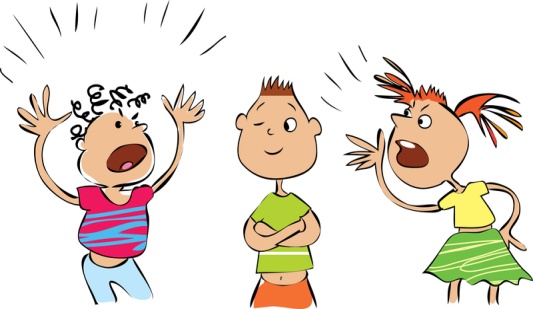                                 Внеурочное занятие №33  по теме               Нарушение прав других людей может                          привести к конфликтамОбщая характеристика занятияЦель: создавать условия для формирования социальной компетентности детей в условиях предупреждения конфликтных ситуаций, умения их разрешать. Предметные результаты: развивать умения нравственного самопознания, самоанализа, самооценки. Краткое содержание занятия1. «Толковый словарь»Повторите упражнение, предложив для толкования новое понятие, обозначающее качество человека.2. «Придумай реплику»Ведущий записывает на доске предложения( в условиях пандемии в форме сообщения): «Я - раздражительный», «Я -добросовестный», «Я -неусидчивый», «Я уверен в себе» «Я - самостоятельный» и т.д., по числу участников. Дети загадывают одну из этих ролей, придумывают и произносят реплики, соответствующие этой роли. Остальные должны догадаться, какая роль выбрана каждым.3. Основное содержание занятия«Нарушение прав»дети завершают предложения:«Павлик имел право..., а Петя...»«Мама имела право..., а Ира...»«Максим имел право..., а мама...»«Лена имела право..., а учительница Ирина Львовна...»После обсуждения получившихся предложений делается вывод, что нарушение прав других людей может привести к конфликтам.4. Работа со сказкой«Друг Великана» (автор - В. Плешаков)В одном очень красивом месте, у подножья горы, жил самый маленький народец в мире - ГНОМЫ. Но гномы были только ростом маленькие , а в глубине души считали себя великанами и гордились этим, а некоторые даже хвастались. В результате иногда вспыхивали споры и ссоры.Несмотря на это , жизнь гномов тела размеренно и спокойно: ничто не предвещало беды. Но однажды в их цветущий мир невесть откуда закрылся мрак. Это была тень огромного страшного великана. Он был таким громадным, что его тень закрыла все обозримые просторы долины гномов. Гномы в ужасе разбегались в разные стороны. Они пытались скрыться от мрака, который был повсюду: справа, слева, сзади и спереди. Мрак окружал гномов со всех сторон. Великан, взобравшись на гору, нашел себе подходящее место на одном выступе, а потом всей тушей рухнул   на землю, прямо на любимую цветочную поляну гномов, и захрапел...Это возмутительно! - закричал Самый Главный Гном, с трудом собрав своих испуганных братьев у подножия горы,- он погубил наши любимые цветы!Это возмутительно!!!- кричали все гномы.-Он пришел в наш мир и украл у нас свет, наше Солнце, - продолжал Самый Главный Гном.-Это возмутительно» Да! Да! Да!- вторили ему остальные гномы.-Так давайте прогоним его из нашей долины!- завопил Самый Главный Гном еще громче.-	Да! Да! Да! - подхватывали остальные гномы.А один маленький гном стоял в стороне и молча смотрел то на кричащих гномов, то на грозно похрапывающего на поляне великана. Его все равно никто не станет слушать, потому что все гномы считали,- что он еще не научился как следует говорить, да кому же он был меньше всех ростом. Братья-гномы не дружили с ним.Давайте все вместе приблизимся к нему и укусим его в пятку! - громко кричал Самый Главный Гном.Давайте! - вторили ему остальные гномы, и их голоса звучали так устрашающе, что мурашки бегали по телу.А маленький гном слушал беснующуюся гномов и представлял себя, как, когда великан проснётся, он подбежал к нему... и подружится с ним! Он, самый маленький из гномов, станет дружить с самым большим на земле великаном!-Стойте, братья!- вдруг набравшись храбрости, закричал Самый Маленький Гном, - разве он, Великан, не такой же живой, как и мы с вами? Разве он чем-то отличается от нас, кроме своего роста? Разве он не имеет право жить рядом с нами?Нет у него такого права! Это наша долина! Это наша игра! Это наша поляна и наши цветы!- закричал Самый Главный Гном.Да! Это все наше и только наше! И мы ни с кем не хотим делить нашу долину! - орали гномы. И Самый Маленький Гном уже готов был сдаться, но вдруг представил себе изгнание Великана из долины, и странное чувство наполнило его. Он почувствовал ответственность перед Великаном, будто он уже был его другом!-	Нет! - крикнул он, - вы не прогоните его! Он мой ДРУГ!
Наступила тишина.Но он погубил наши любимые цветы! И неизвестно, чего от него можно ожидать! - настаивал на своем Самый Главный Гном.Он не хотел причинить нам вреда, - удивляясь своей настойчивости и храбрости, сказал Самый Маленький Гном,- он просто слишком большой, У каждого свои недостатки! Но если мы все подружимся с ним, то эта ДРУЖБА поможет забыть все неурядицы.Он дело говорит, - раздался одинокий голос Самого Мудрого Гнома. -Великан такой же как мы, только больше ростом. Почему бы нам не подружиться с ним? Ведь мы дружим с птицами, зверями, которые больше нас. Братья,- обратился он к притихшей толпе, - кто хочет дружить с ним, с самым большим Великаном в мире?Я! Я! Я!- раздался крик из толпы. Голоса слились в большой хор, эхо которого разносилось над долиной величественной  дружественной песней.Да будет так, - сказал Самый Мудрый Гном, и вся орава вприпрыжку понеслась к подножию горы, а впереди всех мчался Самый Маленький Гном. Они устремились туда, где мирно спал ничего не подозревающий Великан...5. Вопросы для обсужденияЧем не понравился гномам великан? Почему они хотели его прогнать?Как Маленькому Гному удалось пойти одному против всех? Ведь это трудно,  когда все кричат одно, а ты делаешь другое…Чем вам понравилась эта сказка?Интернет ресурсhttps://nsportal.ru/shkola/klassnoe-rukovodstvo/library/2014/10/30/konflikty-v-nashey-zhiznihttps://nsportal.ru/nachalnaya-shkola/vospitatelnaya-rabota/2016/02/09/konfliktМетодическое обеспечение занятия1. "Тропинка к своему Я. Рабочая тетрадь школьника. 4 класс" Хухлаева О.В. Издательство «Генезис» 2018 год
 2. Хухлаева О.В. Тропинка к своему Я: уроки психологии в начальной школе    (1-4). - М.: «Генезис», 2006. 